Vocabulary:  Biology		Unit: 8: Genetics	Date:PicturePictureWordWordDefinition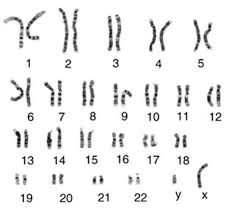 KaryotypeKaryotypeA picture/photograph that shows homologous chromosomes, arranged by size, used to identify abnormalities in fetuses.--Shows chromosomal mutations only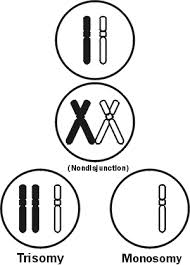 NondisjunctionNondisjunctionThe failure of homologous chromosomes to separate during meiosis.--This results in gametes having multiple copies of a chromosome or missing chromosomes.--trisomy 21 (extra 21), Turner’s syndrome (X), Klinefelter’s syndrome (XXY)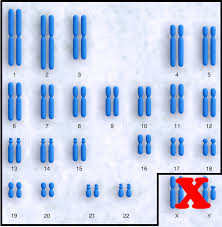 AutosomeAutosomeChromosome pairs 1-22--There are no differences between males and females.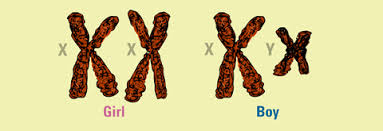 Sex ChromosomeSex ChromosomeChromosome pair # 23--Determines gender: XX=female, XY = male--X chromosome is larger and contains more genes than the Y chromosome.  Reason why more males show sex-linked recessive traits.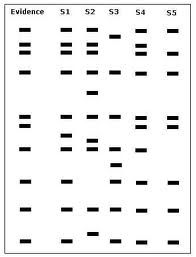 DNA FingerprintingDNA FingerprintingA technique that is used to compare unknown samples of DNA to known samples.--Used in paternity testing and crime scenes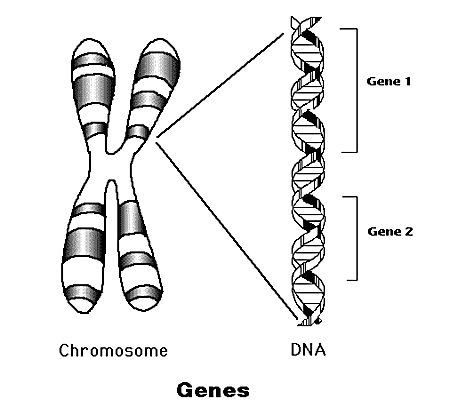 GeneGene-A section of DNA that contains the instructions to build the proteins that will determine traits.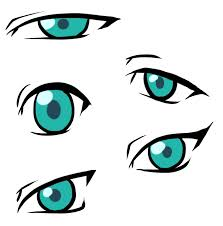 TraitTrait-  The physical expression of a gene that varies among individuals.- Examples:  hair color, hair texture, eye color, height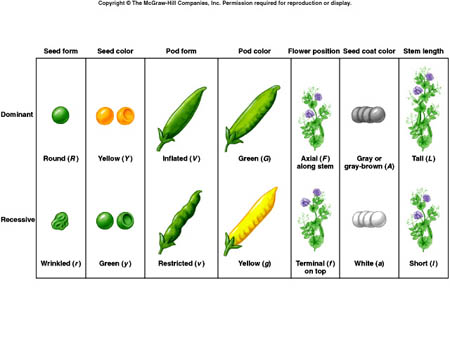 AlleleAllele- The different forms of a trait- Example:  tall or short, blue or brown, curly or straightPicturePictureWordWordDefinition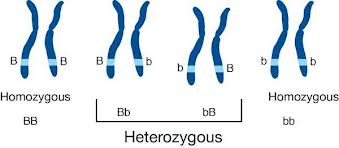 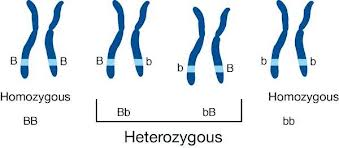 HomozygousHomozygous- Contains two alleles in the same form.- Pure breeding, true breeding-Can be dominant or recessive.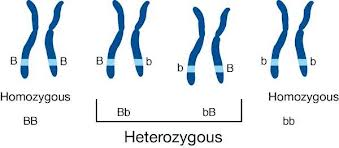 HeterozygousHeterozygous- Contains two alleles in different forms.- Hybrid, carrier-Contains one dominant and one recessive allele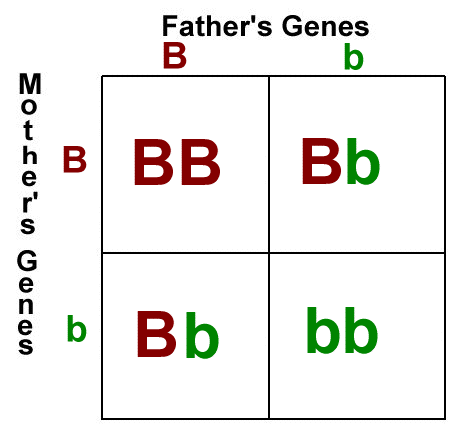 Punnett squarePunnett square- Used to predict the possible genetic outcomes of different test crosses.          A          ADominantDominant- The form of a trait that is shown if it is present.-Example:  Tall = Tt or TT       a       aRecessiveRecessive-The form of a trait that is only shown if a dominant allele is absent.  If dominant is present, recessive is hidden.-Ex:  Short = tt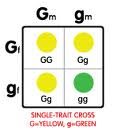 Monohybrid cross-A test cross involving only one gene (trait).-Ex:  Tt x tt   -Tall x short-A test cross involving only one gene (trait).-Ex:  Tt x tt   -Tall x short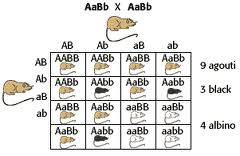 Dihybrid cross-A test cross involving two genes (traits)-Ex:  TtYy x ttYY  -Tall and yellow x Short and yellow-A test cross involving two genes (traits)-Ex:  TtYy x ttYY  -Tall and yellow x Short and yellow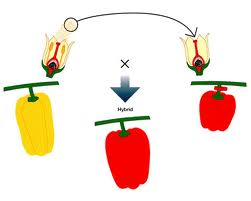 Hybrid-Heterozygous, contains one form of each allele.-Aa-Heterozygous, contains one form of each allele.-Aa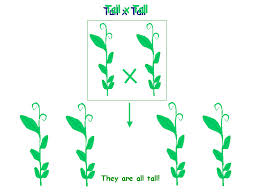 Purebred-Homozygous, true breeding-Contains same form of allele-AA or aa-Homozygous, true breeding-Contains same form of allele-AA or aa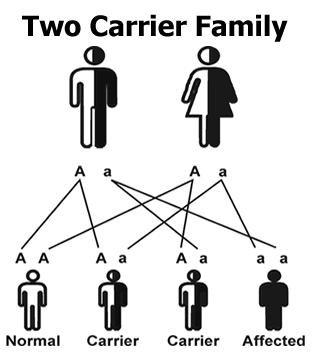 Carrier- Heterozygous individual-The trait is not exhibited in an individual but the individual can pass the recessive allele to its offspring.- Heterozygous individual-The trait is not exhibited in an individual but the individual can pass the recessive allele to its offspring.PicturePictureWordDefinitionDefinition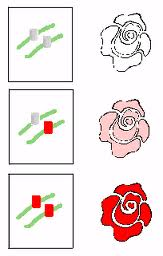 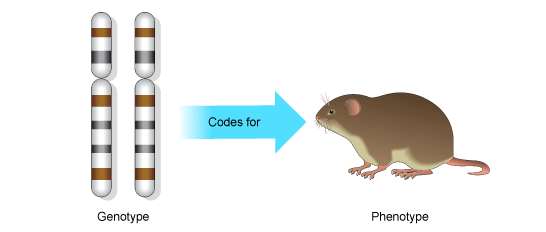 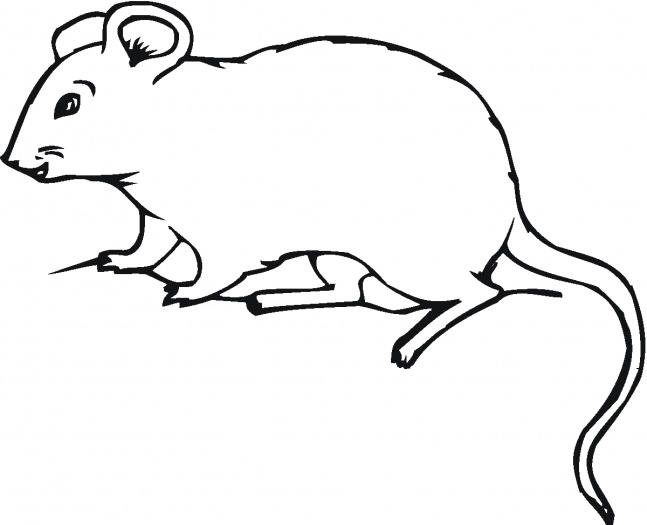 Phenotype-Physical appearance-Tall or short, blue eyes or brown eyes, green or yellow-Physical appearance-Tall or short, blue eyes or brown eyes, green or yellow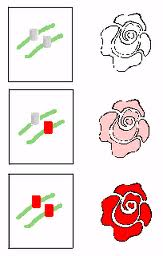 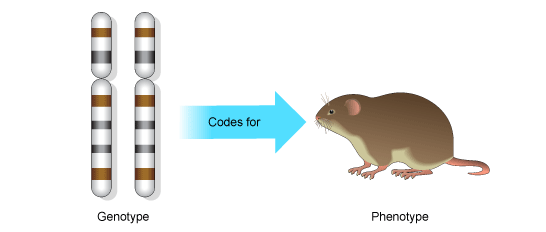 Genotype-The genetic makeup of a trait.-TT, Tt, tt-The genetic makeup of a trait.-TT, Tt, tt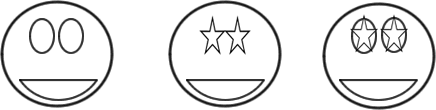 Codominance-When there is more than one allele that is dominant, the dominant alleles share dominance.  -Ex:  RR = red, WW=white, RW= red and white-When there is more than one allele that is dominant, the dominant alleles share dominance.  -Ex:  RR = red, WW=white, RW= red and white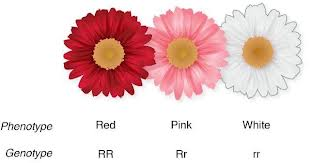 Incomplete dominanceIncomplete dominance-When there is more than one allele that is dominant, the dominant alleles mix or blend when in the heterozygous form is present.-Ex: RR = red, WW= white, RW = pink-When there is more than one allele that is dominant, the dominant alleles mix or blend when in the heterozygous form is present.-Ex: RR = red, WW= white, RW = pink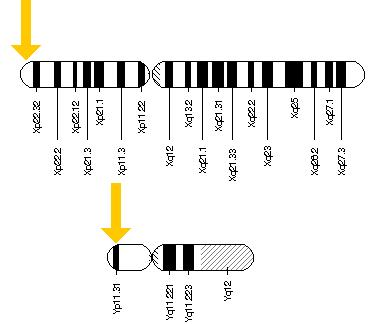 Sex-Linked traitSex-Linked trait-Any gene that is found on the sex chromosomes.-Determine gender XX=femaile, XY = male-more common in males.-Any gene that is found on the sex chromosomes.-Determine gender XX=femaile, XY = male-more common in males.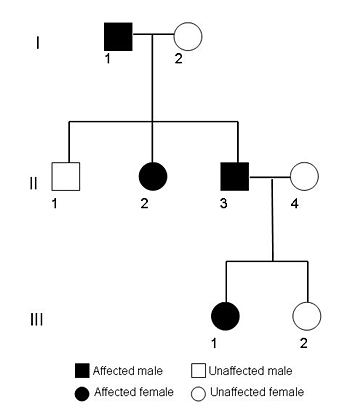 PedigreePedigreeA chart used to represent the genetic inheritance of a particular trait.--Like a family tree but for genes--Can be used to show autosomal dominant traits, autosomal recessive traits and sex-linked traits.A chart used to represent the genetic inheritance of a particular trait.--Like a family tree but for genes--Can be used to show autosomal dominant traits, autosomal recessive traits and sex-linked traits.